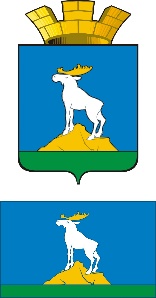 НИЖНЕСЕРГИНСКОЕ ГОРОДСКОЕ ПОСЕЛЕНИЕДУМАЧЕТВЕРТЫЙ СОЗЫВПЯТЬДЕСЯТ ПЕРВОЕ ЗАСЕДАНИЕРЕШЕНИЕот  28.10.2021г. № 74г. Нижние СергиО внесении изменений в Устав Нижнесергинского городского поселенияВ целях приведения Устава Нижнесергинского городского поселения  в соответствие с Федеральным законом от 08.12.2020 № 411-ФЗ « О внесении изменений в Федеральный закон «О государственной регистрации уставов муниципальных образований», от 30.04.2021 № 116-ФЗ «О внесении изменений в отдельные законодательные акты Российской Федерации»,  от 11.06.2021 № 170- ФЗ « О внесении изменений в отдельные законодательные акты Российской Федерации  в связи с принятием Федерального закона « О  государственном контроле (надзоре) и муниципальном контроле в Российской Федерации», от 01.07.2021 №289 –ФЗ « О внесении изменений в статью 28 Федерального закона « Об общих принципах организации местного самоуправления в Российской Федерации», руководствуясь статьей 22 Устава Нижнесергинского городского поселения, Дума Нижнесергинского городского поселения решила:1. Внести в Устав Нижнесергинского городского поселения, утвержденный решением Думы  08.12.2005 № 5 с изменениями, внесенными Решениями Думы Нижнесергинского городского поселения от 17.05.2007 № 65, от 28.02.2008 № 95, от 30.09.2008 № 122, от 19.03.2009 № 156, от 24.04.2009 №164, от 24.07.2009 № 186, от 28.01.2010 № 35, от 29.04.2010 № 46, от 29.06.2010 № 66, от 26.08.2010 № 71, от 08.11.2010 № 86, от 30.03.2011 № 119, от 29.09.2011 № 152, от 28.03.2012 № 190, от 20.11.2012 № 250, от 22.08.2013 № 317, от 24.10.2013 № 7, от 16.01.2014 № 38, от 30.03.2015 № 131, от 28.12.2015 № 181, от 29.09.2016 № 231, от 29.05.2017 № 286, от 30.11.2017 № 20, от 22.03.2018 № 38, от 27.09.2018 № 63, от 23.05.2019 № 103, от 16.07.2020 № 23, от 03.12.2020 № 35, от 01.02.2021 № 41 , от 29.04.2021 № 46 следующие изменения: «1) подпункт 5 пункта 1 статьи 6 изложить в следующей редакции:«5) дорожная деятельность в отношении автомобильных дорог местного значения в границах населенных пунктов поселения и обеспечение безопасности дорожного движения на них, включая создание и обеспечение функционирования парковок (парковочных мест), осуществление муниципального контроля на автомобильном транспорте, городском наземном электрическом транспорте и в дорожном хозяйстве в границах населенных пунктов поселения, организация дорожного движения, а также осуществление иных полномочий в области использования автомобильных дорог и осуществления дорожной деятельности в соответствии с законодательством Российской Федерации;»;»;«2) подпункт 19 пункта 1 статьи 6 изложить в следующей редакции: «19) утверждение правил благоустройства территории поселения, осуществление муниципального контроля в сфере благоустройства, предметом которого является соблюдение правил благоустройства   территории поселения, требований к обеспечению доступности для инвалидов объектов социальной, инженерной и транспортной инфраструктур  и предоставляемых услуг, организация благоустройства территории поселения в соответствии с указанными правилами, а также  организация использования,  охраны, защиты, воспроизводства городских лесов, лесов особо охраняемых природных территорий, расположенных в границах населенных пунктов поселения;»;»;  «3) подпункт 27 пункта 1 статьи 6 изложить в следующей редакции:«27) создание, развитие и обеспечение охраны лечебно - оздоровительных местностей и курортов местного значения на территории поселения, а также осуществление муниципального контроля в области охраны и использования особо охраняемых природных территорий местного значения;»;»;« 4) подпункт 42 пункта 1 статьи 6 изложить в следующей редакции: « 42) осуществление муниципального контроля за исполнением единой теплоснабжающей	 организацией обязательств по строительству, реконструкции и (или) модернизации объектов теплоснабжения;»;»;«5) пункт 1 статьи 6 Устава дополнить подпунктом 43 следующего содержания:«43) принятие решений и проведение на территории  поселения мероприятий по выявлению правообладателей ранее учтенных объектов недвижимости, направление сведений о правообладателях данных объектов недвижимости для внесения в Единый государственный реестр недвижимости;»;»;«6) дополнить главу 1 Устава»«Статья 6.2. Муниципальный контроль1. Органы местного самоуправления организуют и осуществляют муниципальный контроль за соблюдением требований, установленных муниципальными правовыми актами, принятыми по вопросам местного значения, а в случаях, если соответствующие виды контроля отнесены федеральными законами к полномочиям органов  местного самоуправления, также муниципальный контроль за соблюдением требований установленных  федеральными законами, законами Свердловской области. 2. Организация  и осуществление видов муниципального контроля регулируется Федеральным законом от 31.07.2020 № 248-ФЗ « О государственном контроле (надзоре) и муниципальном контроле в Российской Федерации.»;»;«7) подпункт 7 пункта 1 статьи 25 Устава  изложить в следующей редакции: «7) прекращения гражданства Российской Федерации либо гражданства иностранного государства - участника международного договора Российской Федерации, в соответствии с которым иностранный гражданин имеет право быть избранным в органы местного самоуправления, наличия гражданства (подданства) иностранного государства либо вида на жительство или иного документа, подтверждающего право на постоянное проживание на территории иностранного государства гражданина Российской Федерации либо иностранного гражданина, имеющего право на основании международного договора Российской Федерации быть избранным в органы местного самоуправления, если иное не предусмотрено международным договором Российской Федерации;»;»;«8) подпункт 8 пункта 15 статьи 27  Устава  изложить в следующей редакции:«8) прекращения гражданства Российской Федерации либо гражданства иностранного государства - участника международного договора Российской Федерации, в соответствии с которым иностранный гражданин имеет право быть избранным в органы местного самоуправления, наличия гражданства (подданства) иностранного государства либо вида на жительство или иного документа, подтверждающего право на постоянное проживание на территории иностранного государства гражданина Российской Федерации либо иностранного гражданина, имеющего право на основании международного договора Российской Федерации быть избранным в органы местного самоуправления, если иное не предусмотрено международным договором Российской Федерации.»;»;«9) подпункт 13.2 пункта 1 статьи 30 изложить в следующей редакции:«13.2) осуществление муниципального контроля за исполнением единой теплоснабжающей организацией обязательств по строительству, реконструкции и (или) модернизации объектов теплоснабжения;»;»;«10) подпункт 14 пункта 1 статьи 30  изложить в следующей редакции:« 14) дорожная  деятельность в отношении автомобильных дорог местного значения в границах населенных пунктов поселения и обеспечение безопасности дорожного движения на них, включая создание и обеспечение функционирования парковок (парковочных мест), осуществление муниципального контроля на автомобильном транспорте,  городском наземном электрическом транспорте и в дорожном хозяйстве в границах населенных пунктов поселения, организация дорожного движения, а также осуществление иных полномочий в области использования автомобильных дорог и осуществления дорожной деятельности в соответствии с законодательством Российской Федерации;»;»;«11)  подпункт 42 пункта 1 статьи 30 изложить в следующей редакции:« 42) осуществление муниципального контроля в сфере благоустройства, предметом которого является соблюдение правил благоустройства территории городского поселения Нижние Серги, требований к обеспечению доступности для инвалидов объектов социальной, инженерной и транспортной инфраструктур и предоставляемых услуг;»;»;«12) подпункт 44 пункта 1 статьи 30 Устава изложить в следующей редакции:«44) создание, развитие и обеспечение охраны лечебно - оздоровительных местностей и курортов местного значения на территории поселения, а также осуществление муниципального контроля в области охраны и использования особо охраняемых природных территорий местного значения;»;»;«13) пункт 1 статьи 30 дополнить  подпунктом 51 следующего содержания:«51) принятие решений и проведение на территории  поселения мероприятий по выявлению правообладателей ранее учтенных объектов недвижимости, направление сведений о правообладателях данных объектов недвижимости для внесения в Единый государственный реестр недвижимости;»;»;«14) пункт 9 статьи 44 изложить в следующей редакции:«9. «Глава  поселения обязан опубликовать (обнародовать) зарегистрированные Устав поселения, муниципальный правовой акт о внесении изменений и дополнений в Устав поселения в течение  семи дней со дня поступления из территориального органа уполномоченного федерального органа исполнительной власти в сфере регистрации уставов муниципальных образований уведомления о включении сведений об Уставе поселения, муниципальном правовом акте о внесении изменений в Устав поселения в государственный реестр уставов муниципальных образований    Свердловской области, предусмотренного частью 6 статьи 4 Федерального закона от 21.07.2005 № 97 –ФЗ « О государственной регистрации уставов муниципальных образований.»;».3. Направить настоящее Решение на государственную регистрацию в Главное управление Министерства юстиции Российской Федерации по Свердловской области.4. Опубликовать настоящее Решение в Муниципальном вестнике Нижнесергинского городского поселения после государственной регистрации.5. Контроль исполнения настоящего Решения возложить на постоянную комиссию Думы по местному самоуправлению.Председатель Думы  Нижнесергинского  городского поселения                                                 А.А.Яковлев Глава Нижнесергинского городского поселения                                                   А.М. Чекасин    